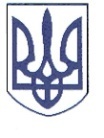 РЕШЕТИЛІВСЬКА МІСЬКА РАДАПОЛТАВСЬКОЇ ОБЛАСТІРОЗПОРЯДЖЕННЯ	22 лютого 2023 року                                                                                             № 42Про виплату грошової допомогина поховання Найдьонова А.В.	Відповідно до ст. 34 Закону України ,,Про місцеве самоврядування в Україні”, рішення Решетилівської міської ради сьомого скликання від 09.11.2018 року ,,Про затвердження Комплексної програми соціального захисту населення Решетилівської міської ради  на 2019-2023 роки” (11 позачергова сесія) (зі змінами), Порядку надання матеріальної допомоги сім’ям загиблих військовослужбовців, які загинули у зв’язку з військовою агресією Російської Федерації проти України затвердженого рішенням Решетилівської міської ради восьмого скликання від 12.04.2022 року №1018 -20-VIIІ (20 позачергова сесія) (зі змінами), розглянувши заяву та подані документи Найдьонової Т.Є.ЗОБОВ’ЯЗУЮ:	Відділу бухгалтерського обліку, звітності та адміністративно-господарського забезпечення (Момот С.Г.) виплатити грошову допомогу в розмірі 20 000,00 (двадцять тисяч) грн Найдьоновій Тетяні Євгенівні, яка зареєстрована та проживає за адресою: *** Полтавського району Полтавської області на поховання чоловіка Найдьонова Анатолія Володимировича.Міський голова	О.А. Дядюнова